RECCEE  VEHICLE REGISTRATION FORM 1.Name of the Entrant           : ______________________________________________ 2.Address                                 : ______________________________________________                                                         ______________Tele. No________________________ 3.Name of the  Driver	         : _____________________________________________ 4.Name of Co-Driver                : _____________________________________________                                              5.Registration No.  of Vehicle : _____________________________________________ 6. Make / Model of Vehicle    :______________________________________________ 7. Colour of Vehicle                  :______________________________________________   8. Insurance Company Name  : ______________________________________________9. Insurance Validity        From :___________________To :________________________   Signature of the First Driver                                                          Signature of the Co- Driver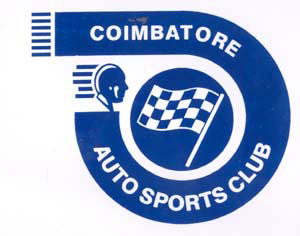 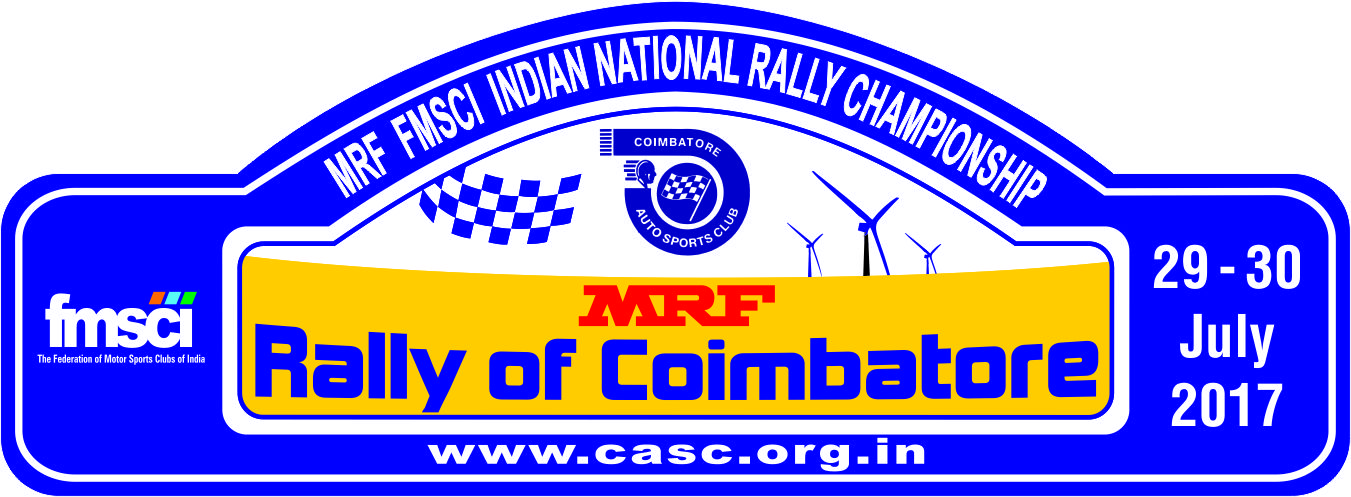 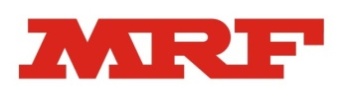 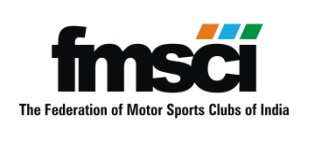 Remarks: 